TCSU 2020/21Accountability Documentsm2443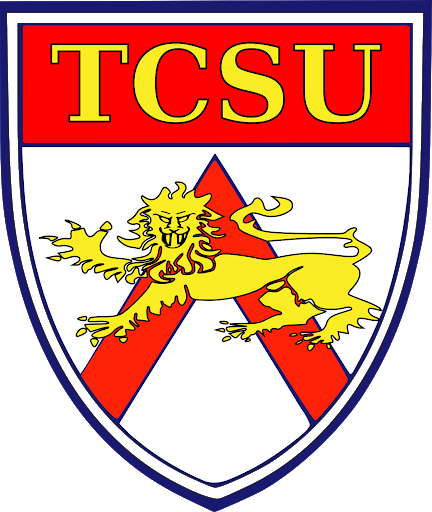 SantIAgo Marin Martinez  – Overseas welfare officerSantIAgo Marin Martinez  – Overseas welfare officerSantIAgo Marin Martinez  – Overseas welfare officerSantIAgo Marin Martinez  – Overseas welfare officerSantIAgo Marin Martinez  – Overseas welfare officerGoals For the yearGoals For the yearGoals For the yearGoals For the yearGoals For the yearOrganizing the Eurovision event and the International Freshers’ Week. Represent Overseas students in the committee and campaign for fair treatment of Internationals during legislative changes through Brexit. Support the welfare teas and act as a pastoral support person. Conducting surveys and optionally organize international welfare teas. Organize an international freshers’ formal in Michaelmas. Work with the committee towards a more inclusive environment with more interaction between Home and Overseas students.Organizing the Eurovision event and the International Freshers’ Week. Represent Overseas students in the committee and campaign for fair treatment of Internationals during legislative changes through Brexit. Support the welfare teas and act as a pastoral support person. Conducting surveys and optionally organize international welfare teas. Organize an international freshers’ formal in Michaelmas. Work with the committee towards a more inclusive environment with more interaction between Home and Overseas students.Organizing the Eurovision event and the International Freshers’ Week. Represent Overseas students in the committee and campaign for fair treatment of Internationals during legislative changes through Brexit. Support the welfare teas and act as a pastoral support person. Conducting surveys and optionally organize international welfare teas. Organize an international freshers’ formal in Michaelmas. Work with the committee towards a more inclusive environment with more interaction between Home and Overseas students.Organizing the Eurovision event and the International Freshers’ Week. Represent Overseas students in the committee and campaign for fair treatment of Internationals during legislative changes through Brexit. Support the welfare teas and act as a pastoral support person. Conducting surveys and optionally organize international welfare teas. Organize an international freshers’ formal in Michaelmas. Work with the committee towards a more inclusive environment with more interaction between Home and Overseas students.Organizing the Eurovision event and the International Freshers’ Week. Represent Overseas students in the committee and campaign for fair treatment of Internationals during legislative changes through Brexit. Support the welfare teas and act as a pastoral support person. Conducting surveys and optionally organize international welfare teas. Organize an international freshers’ formal in Michaelmas. Work with the committee towards a more inclusive environment with more interaction between Home and Overseas students.Lent 2020GoalsPlan for lent termPlan for Eurovision 2020Planning the Eurovision event, held in the JCR and the bar, next to organizing and booking rooms, I’ll set up a budget so free pizza and drinks can be served.Plan International Freshers’ WeekAt the end of Lent Term IFW will have been planned. Changing the roster to include a bigger event in which Internationals and newly arrived UK students can mingle. Communicate with college over the possibility of allowing students to come into residence at the start of IFW.Help Welfare Team organize welfare teasI’ll attend and support the current welfare team in organizing and conducting the welfare teas. Optionally, an international welfare tea will be organized.SurveyConduct a survey to see interest of International students in having an additional international welfare tea or formal later in the year.